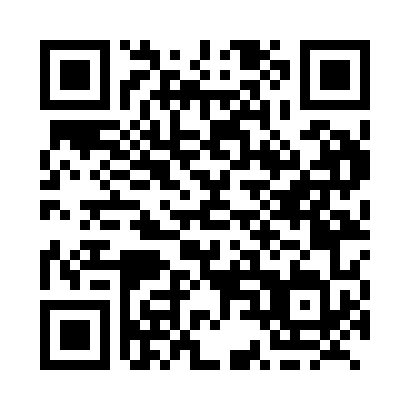 Prayer times for Cadogan, Alberta, CanadaWed 1 May 2024 - Fri 31 May 2024High Latitude Method: Angle Based RulePrayer Calculation Method: Islamic Society of North AmericaAsar Calculation Method: HanafiPrayer times provided by https://www.salahtimes.comDateDayFajrSunriseDhuhrAsrMaghribIsha1Wed3:495:501:196:278:4910:502Thu3:465:481:196:288:5110:533Fri3:435:461:196:298:5210:564Sat3:395:441:196:308:5410:595Sun3:365:421:186:318:5611:026Mon3:335:401:186:328:5711:057Tue3:305:391:186:338:5911:088Wed3:285:371:186:349:0111:109Thu3:275:351:186:359:0211:1010Fri3:265:331:186:369:0411:1111Sat3:255:321:186:379:0511:1212Sun3:245:301:186:389:0711:1313Mon3:245:281:186:399:0911:1414Tue3:235:271:186:409:1011:1415Wed3:225:251:186:419:1211:1516Thu3:215:241:186:429:1311:1617Fri3:215:221:186:439:1511:1718Sat3:205:211:186:449:1611:1719Sun3:195:201:186:459:1811:1820Mon3:195:181:186:459:1911:1921Tue3:185:171:186:469:2111:2022Wed3:175:161:196:479:2211:2023Thu3:175:141:196:489:2311:2124Fri3:165:131:196:499:2511:2225Sat3:165:121:196:499:2611:2326Sun3:155:111:196:509:2711:2327Mon3:155:101:196:519:2911:2428Tue3:145:091:196:529:3011:2529Wed3:145:081:196:529:3111:2530Thu3:135:071:196:539:3211:2631Fri3:135:061:206:549:3411:27